NumérationCompléter :1 dizaine = ………… unités1 centaine = ……….. unités1 centaine = ………...dizaines Compléter le tableau suivant : Quel est ce nombre ?Combien y a-t-il de dizaines ?Ecris-le en lettres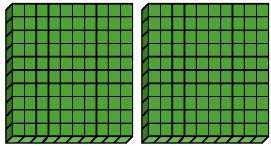 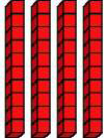 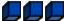 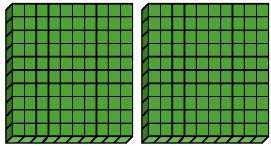 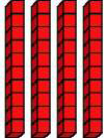 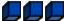 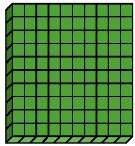 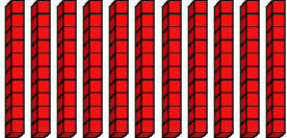 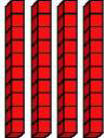 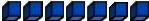 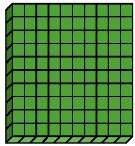 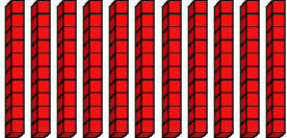 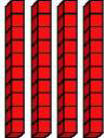 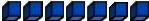 